В целях реализации поручения Главы государства по эффективной организации помощи семьям в стране, предупреждению нарушений прав детей и недопущению насилия запущен Единый государственный контакт-центр «111» – телефон доверия по вопросам семьи, женщин и детей.Данный контакт-центр координирует и организует работу по оказанию правовой, социальной, психологической помощи гражданам.В этой связи необходимо обеспечить размещение информации о данном контакт-центре в обязательном порядке на информационных стендах организаций образования.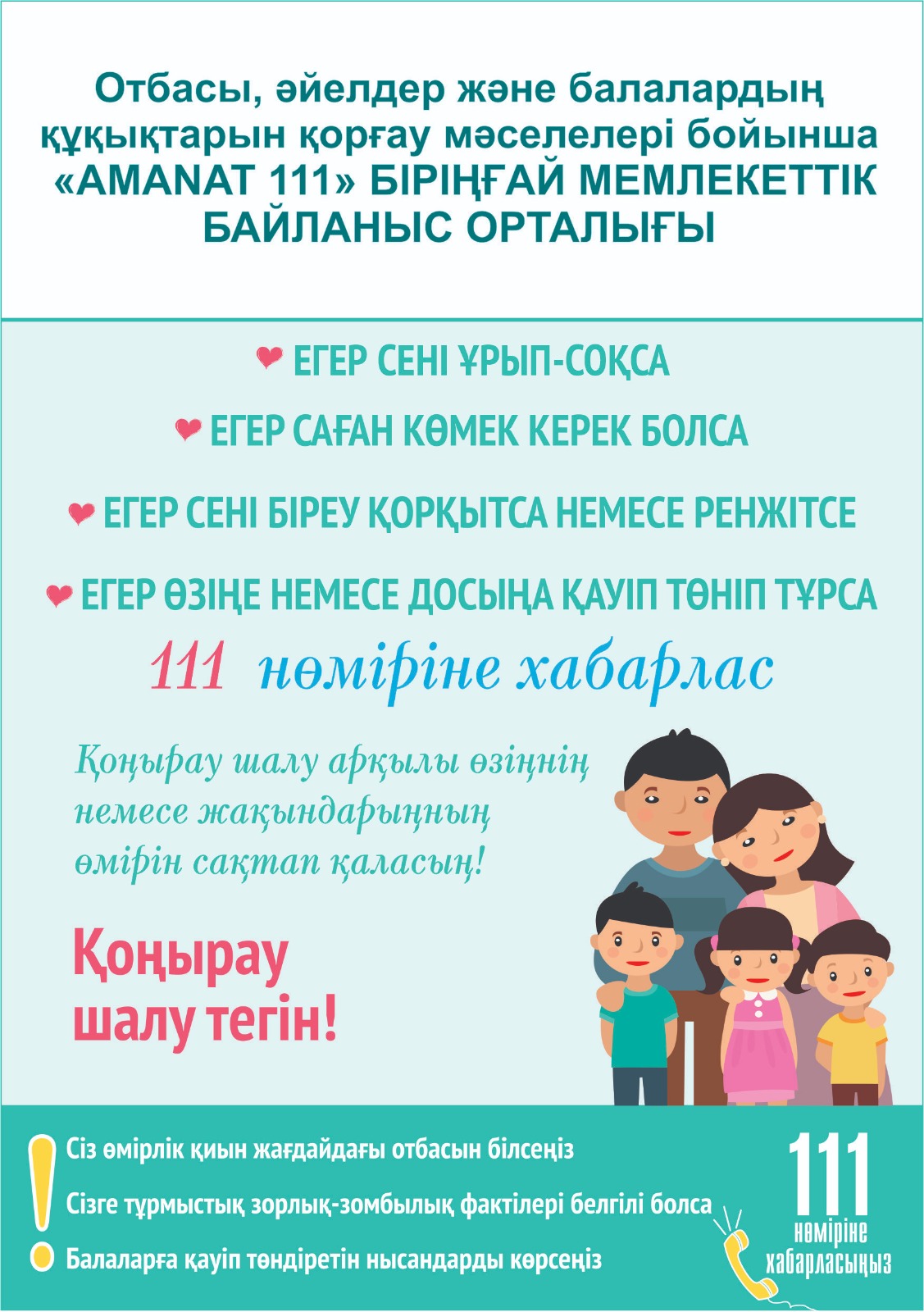 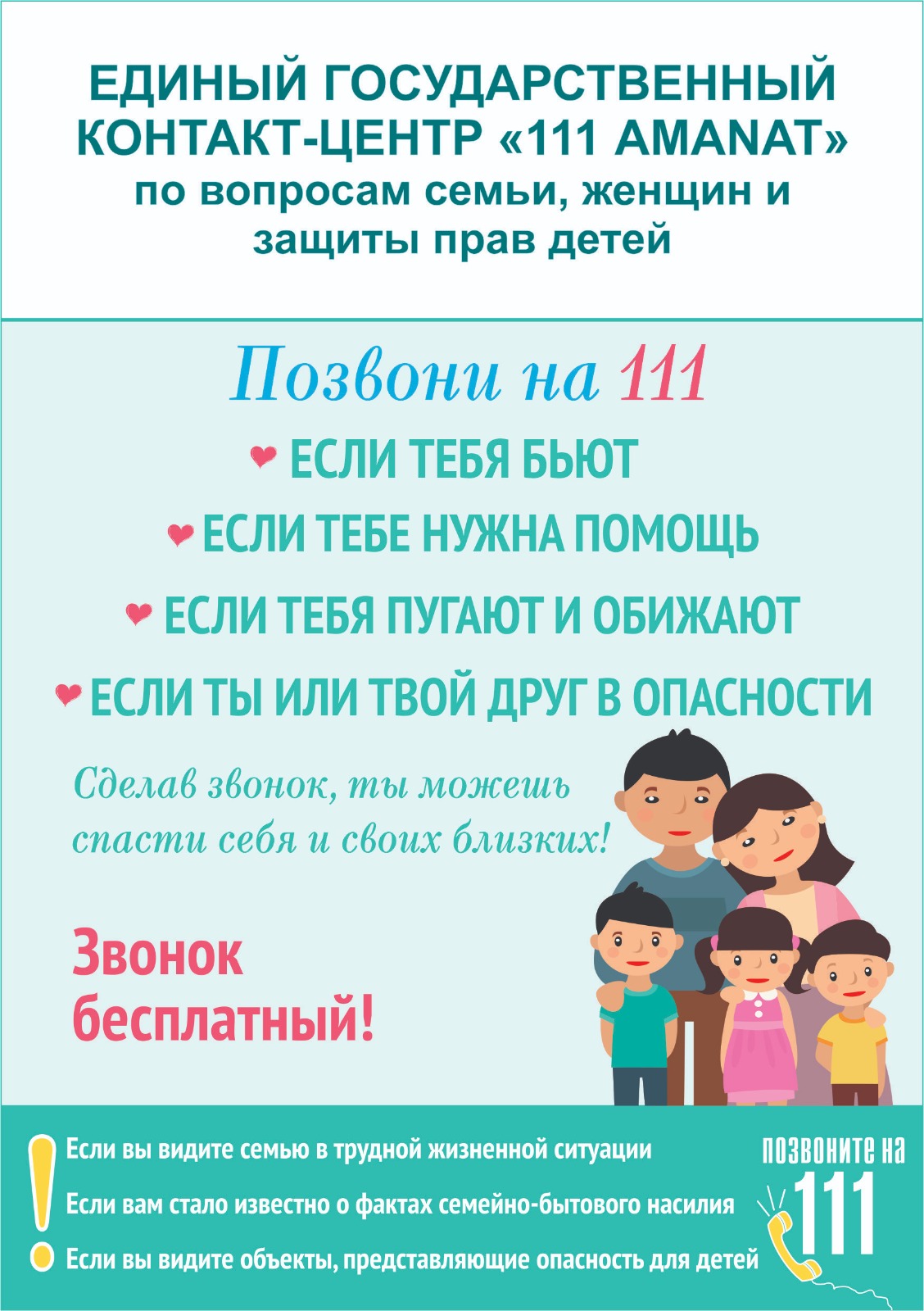 